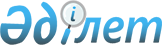 2014 жылға арналған субсидияланатын тыңайтқыштар пен гербицидтердің және 
отандық өндiрушiлер сатқан тыңайтқыштардың 1 тоннасына (литрiне, килограмына), тыңайтқыш жеткiзушiден және (немесе) шетелдiк тыңайтқыш өндiрушiлерден сатып алынған тыңайтқыштардың 1 тоннасына (литрiне, килограмына), гербицид жеткiзушiлерден сатып алынған гербицидтердiң 1 килограмына (литрiне) арналған субсидиялар нормаларын белгiлеу туралы
					
			Күшін жойған
			
			
		
					Солтүстік Қазақстан облысы әкімдігінің 2014 жылғы 21 мамырдағы N 142 қаулысы. Солтүстік Қазақстан облысының Әділет департаментінде 2014 жылғы 23 мамырда N 2802 болып тіркелді. Күші жойылды - Солтүстік Қазақстан облысы әкімдігінің 2014 жылғы 3 қыркүйектегі N 322 қаулысымен.      Ескерту. Күші жойылды - Солтүстік Қазақстан облысы әкімдігінің 3.09.2014 N 322 қаулысымен (алғашқы ресми жарияланған күнінен кейін күнтізбелік он күн өткен соң қолданысқа енгізіледі).

      Қазақстан Республикасы Үкіметінің 2011 жылғы 4 наурыздағы № 221 қаулысымен бекітілген Өсімдік шаруашылығы өнімінің шығымдылығы мен сапасын арттыруға жергілікті бюджеттерден субсидиялау қағидасының 8-тармағының 4) тармақшасына сәйкес Солтүстік Қазақстан облысының әкімдігі ҚАУЛЫ ЕТЕДІ:



      1. Белгіленсін:

      1- қосымшаға сәйкес 2014 жылға арналған субсидияланатын тыңайтқыш пен гербицид түрлерi;

      2-қосымшаға сәйкес 2014 жылға арналған өндiрушiлер сатқан тыңайтқыштардың 1 тоннасына (литрiне, килограмына) субсидиялар нормалары;

      3-қосымшаға сәйкес 2014 жылға арналған тыңайтқыш жеткiзушiден және (немесе) шетелдiк тыңайтқыш өндiрушiлерден сатып алынған тыңайтқыштардың 1 тоннасына (литрiне, килограмына) субсидиялар нормалары;

      4-қосымшаға сәйкес 2014 жылға арналған гербицид жеткiзушiлерден сатып алынған гербицидтердiң 1 килограмына (литрiне) арналған субсидиялар нормалары.



      2. Осы шешімнің орындалуын бақылау облыс әкімінің жетекшілік ететін орынбасарына жүктелсін.



      3. Осы қаулы оны алғаш ресми жариялаған күннен кейін он күнтізбелік күн өткен соң қолданысқа енгізіледі.Облыс әкімі                            С.Ескендіров

       «КЕЛІСІЛДІ»

      Қазақстан Республикасының

      Ауыл шаруашылығы министрі       А. Мамытбеков

      2014 жылғы 29 сәуір

Солтүстік Қазақстан облысы

әкімдігінің 2014 жылғы

21 мамырдағы № 142 қаулысына

1-қосымша 2014 жылға арналған субсидияланатын тыңайтқыш пен гербицид түрлерi

Солтүстік Қазақстан облысы

әкімдігінің 2014 жылғы

21 мамырда № 142 қаулысына

2-қосымша 2014 жылға арналған өндiрушiлер сатқан тыңайтқыштардың

1 тоннасына (литрiне, килограмына) субсидиялар нормалары

Солтүстік Қазақстан облысы

әкімдігінің 2014 жылғы

21 мамырдағы № 142 қаулысына

3-қосымша 2014 жылға арналған тыңайтқыш жеткiзушiден және (немесе) шетелдiк тыңайтқыш өндiрушiлерден сатып алынған тыңайтқыштардың  1 тоннасына (литрiне, килограмына) субсидиялар нормалары

Солтүстік Қазақстан облысы

әкімдігінің 2014 жылғы

21 мамырдағы № 142 қаулысына

4-қосымша 2014 жылға арналған гербицид жеткiзушiлерден сатып алынған гербицидтердiң 1 килограмына (литрiне) арналған субсидиялар нормалары
					© 2012. Қазақстан Республикасы Әділет министрлігінің «Қазақстан Республикасының Заңнама және құқықтық ақпарат институты» ШЖҚ РМК
				№ р/с
Субсидияланатын тыңайтқыш түрлерi
1.Аммофос (N-10%:P2О5-46%) (Қазақстан)2.Қарапайым суперфосфат (P2О5-19%) (Қазақстан)3.Сульфоаммофос (N-18%: P2О5-18%: S-17%) (Қазақстан)4.Аммиак селитрасы (N-34,4%) (Қазақстан)5.Фосфоритті ұн (P2О5-17%) (Қазақстан)6.Хлорлы калий (К2О-42%; KCL-65%) (Қазақстан)7.Күкірт қышқылды калий (калий сульфаты) (К2О-53%) (Қазақстан)8.Супрефос (N-12%: P2О5-24%) (Са:Мg:SО3) (Өзбекстан)9.«В» маркалы суперфосфат (P2О5-15%) (Қазақстан)10.«Б» маркалы «МЭРС» микротыңайтқышы (Қазақстан)11.«Биобарс» биотыңайтқышы (микроэлементтер: N-10%; Р2О5-3,3% К2О-10%; СаО-0,3%; Fe2O3-0,3%), (микроэлементтер: Zn; Mn; Cu; Co; B; Mo; I – жалпы үлесі 0,5%) (Қазақстан)12.Аммоний сульфаты (N-21%) (Қазақстан)13.Азотты-фосфорлы-калийлі минералды тыңайтқыштар (NPK-16:16:16) (Қазақстан)14.Карбамид (N-46,3%) (Өзбекстан)15.КАС (сұйық тыңайтқыш N-27-33%) (Өзбекстан)16.Аммоний сульфаты (N-21%) (Өзбекстан)17.Нитроаммофоска (N-15%: P2О5-15%: К2О -15%) (Ресей)18.Аммофос (N-12%:P2О5-52%) (Ресей)19.Аммофос (N-10%:P2О5-46%) (Өзбекстан)20.Аммиак селитрасы (N-34,4%) (Өзбекстан)21.Микроэлементтері бар суда еритін NPK тыңайтқышы (N-04%; P2О5-08%; К2О -36%; MgO-3%; SО3 -22%) (Қытай)22.ЕДТА mix хелат нысанындағы микроэлементтерінің суда еритін қоспасы (Mn-4%. Fe-4%. Cu-1.5%. B-0.5%. S-2%) (Қытай)23.ЕДТА марганец (Mn-13%) (Қытай)24.ЕДТА мырыш (Zn-15%) (Қытай)25.NBROISP тыңайтқышы (табиғи брассионолид) 

(N-5%; P2О5-1%; К2О -10%; MgO-0,2;Mn-0.5%;Zn-0,2%) (Қытай)26.«Нутривант Плюс» микроэлементтері бар суда еритін NPK тыңайтқышы (N-6%; P2О5-23%; К2О -35%; MgO-0,1;Mn-0.2%; Fe-0.002%;Zn-0,2%; Cu-0.05%; B-0.2%; Mo-0.1%) (Израиль)27.«Микрокат Старт» ЕДТА хелат нысанындағы микроэлементтер қоспасы (N-4%; P2О5-6%; К2О -2%; Mn-0.2%;Fe-0.4%;Zn-0,2%; Cu-0.05%; B-0.2%; Mo-0.1%; Еркін аминқышқылдары-4%; Полисахаридтер-15%) (Испания)28.«Райкат Старт» микроэлементтері бар суда еритін NPK тыңайтқышы (N-4%; P2О5-8%; К2О -3%;Fe-0.1%;Zn-0,2%; B-0.03%, аминқышқылдары-4%; полисахаридтер- 15%), (Испания)29.«Райкат Развитие» микроэлементтері бар суда еритін NPK тыңайтқышы (N-6%; P2О5-4%; К2О -3%; MgO-0,07;Mn-0.2%; Fe-0.1%;Zn-0,02%; Cu-0.01%; B-0.03%; Mo-0.01%, аминқышқылдары -4%), (Испания)30.«Райкат Финал» микроэлементтері бар суда еритін NK тыңайтқышы (N-3%;К2О -6%;Mn-0.07%;Fe-0.1%;Zn-0,02%;Mo-0.01%, аминқышқылдары-4%; полисахаридтер - 15%), (Испания)31.«Аминокат» микроэлементтері бар суда еритін NPK антистрессант-тыңайтқышы (N-3%; P2О5-1%; К2О -1%), (Испания) 32.Суда еритін YaraLivaCalcinit Кальций Нитрат тыңайтқышы (Финляндия)33.Суда еритін Krista SOP Кальций Сульфат тыңайтқышы (Финляндия)34.Суда еритін Krista MgS Магний Сульфат тыңайтқышы (Финляндия)35.Суда еритін Krista MAG Магний Нитрат тыңайтқышы (Финляндия)36.Суда еритін Krista K Plus Калий Нитрат тыңайтқышы (Финляндия)37.Суда еритін MKP Фосфат Монокалий тыңайтқышы (Финляндия)38.Kristalon Cucumber 14-11-31 микроэлементтері бар суда еритін NPK тыңайтқышы (Финляндия)39.Kristalon Special 18-18-18 микроэлементтері бар суда еритін NPK тыңайтқышы (Финляндия)40.Kristalon Red 12-12-36 микроэлементтері бар суда еритін NPK тыңайтқышы (Финляндия)41.Kristalon Yellow 13-40-13 микроэлементтері бар суда еритін NPK тыңайтқышы (Финляндия)42.Kristalon Brown 3-11-38 микроэлементтері бар суда еритін NPK тыңайтқышы (Финляндия)43.YaraVitaRexolin D12 Хелат темір DTPA суда еритін микроэлементтер (Финляндия)44.YaraVitaRexolin Q40 Хелат темір EDDHA суда еритін микроэлементтер (Финляндия)45.YaraVitaRexolin Cu Хелат мыс EDTA суда еритін микроэлементтер (Финляндия)46.YaraVitaRexolin Mn13 Хелат марганец EDTA суда еритін микроэлементтер (Финляндия)47.YaraVitaRexolin Zn15 Хелат мырыш EDTA суда еритін микроэлементтер (Финляндия)48.YaraVitaTensoCoctail микроэлементтерінің суда еритін қоспасы (Финляндия)49.YaraVitaRexolin APN микроэлементтерінің суда еритін қоспасы (Финляндия)50.YaraVitaRexolin ABC микроэлементтерінің суда еритін қоспасы (Финляндия)51.YaraLivaBrassitrel микроэлементтерінің суда еритін қоспасы (MgO 8.3. SО3 28.75. B 8. Vn 7. Mo 0.4) (Финляндия)Субсидияланатын гербицид түрлерi
1.АРАМО, 4,5% эмульсия концентраты (тепралоксидим, 45 г/л) БАСФ СЕ, (Германия)2.САЛЬСА, суланатын ұнтақ (этаметсульфурон-метил, 750 г/кг) Дюпон Интернэшнл Оперейшнз Сарл., (Швейцария)3.РЕСТРИКТ, сулы диспергирлендірілетін түйіршіктер (тифенсульфурон-метил, 545 г/кг + метсульфурон-метил, 164 г/кг) Дюпон Интернэшнл Оперейшнз Сарл., (Швейцария)4.ГРЕЙН, эмульсия концентраты (эфир 2,4 Д қышқылы 720 г/л) Шаньдунь Чшунши Пестицидтер Ко, Лтд, Қытай), Шанхай МИО Кемикал Ко., ЛТД, Қытай)5.ПИРАТ, су ерітіндісі (имазетамир 100 г/л) (Цзянсу Агрокем Лаборатори Ко., Лтд, (Қытай)6.КАРБУЗИН, 70% суланатын ұнтақ (метрибузин, 700 г/кг) (Цзянсу Агрокем Лаборатори Ко., Лтд, Қытай)7.ТРЕЛ 300, су ерітіндісі (клопиралид, 300 г/л) (Шанхай МИО Кемикал Ко., Лтд, Қытай)8.ФЕНОКС СУПЕР, эмульсия концентраты (Фенаксопроп-П-Этил 100 г/л+антидот 27 г/л) (Шанхай МИО Кемикал Ко., Лтд, Қытай)9.ФАРАОН ФОРТЕ, су ерітіндісі (глифосат 450 г/л) (Шанхай МИО Кемикал Ко., Лтд, Қытай)10.Галокс супер 108, эмульсия концентраты (галаксифоп-Р-метил, 108 г/л) (Шанхай МИО Кемикал Ко., Лтд, Қытай)11.МЕТАЛ ПЛЮС 960, эмульсия концентраты (с-метолахлор, 960 г/л) (Шанхай МИО Кемикал Ко., Лтд, Қытай)12.ДЕЗАРМОН, 72% сулы концентрат (диметиламин тұзы 2.4-Д), (Нуфарм, Австрия)13.Эстет 905, эмульсия концентраты (2,4 қышқылы 2-этилгексил эфирі, 905 г/л) (Нуфарм, Австрия)14.2М-4Х 750, 75% суда еритін концентрат (диметиламин тұзы МСРА) (Нуфарм, Австрия)15.Меццо, 60% сулы диспергирлендірілетін түйіршіктер (метсульфурон-метил, 600 г/кг) (Нуфарм, Австрия)16.Гранстар, 75% құрғақ ақпа суспензия (трибенурон-метил,750 г/кг), (Дюпон де Немур Интернэшнл С.А., Швейцария)17.Эллай лайт, сулы диспергирлендірілетін түйіршіктер (метсульфурон-метил, 391 г/кг + трибенурон-метил, 261 г/кг) (Дюпон де Немур Интернэшнл С.А., Швейцария)18.Ланцелот 450, сулы диспергирлендірілетін түйіршіктер (аминопиралид, 300 г/кг +флорасулам, 150 г/кг) (Дау АгроСаенсес, АҚШ)19.Ланс, су ерітіндісі (аминопиралид, 240 г/л) (Дау АгроСаенсес, АҚШ)20.Дианат, 48% су ерітіндісі (дикамба, 480 г/л) (БАСФ СЕ, Германия)21.Гезагард 500, суспензиялық концентрат (прометрин, 500 г/л) (Сингента, Швейцария)22.Зенкор Ультра, суспензия концентраты (метрибузин, 600 г/л) (Байер КропСайенс АГ, Германия)23.Майстер Пауэр, майлы дисперсия (форамсульфурон 31,5 г/л+йодосульфурон-метил-натрий, 1,0 г/л+тиенкарбазон-метил, 10 г/л+ципросульфид (антидот), 15 г/л) (Байер КропСайенс АГ, Германия)24.Титус, 25% құрғақ ақпа суспензия (римсульфурон, 250 г/кг) (Дюпон де Немур Интернэшнл С.А., Швейцария)25.Хармони, 75% құрғақ ақпа суспензия (тиаметурон-метил, 750 г/кг) (Дюпон де Немур Интернэшнл С.А., Швейцария)26.Дуал Голд 960, эмульсия концентраты (С-метахлор, 960 г/л) (Сингента Швейцария)27.Стратего, сулы диспергирлендірілетін түйіршіктер (клопиралид, 750 г/кг) (Юнайтед Агри-Кемикал Компании ГмбХ, Швейцария)28.Нопасаран, 40% суспензия концентраты (метазахлор 375 г/л имазамокс 25 г/л) (БАСФ СЕ, Германия)29.Фокстрот экстра, 13,5% эмульсия концентраты (феноксапроп-п-этил, 90 г/л + клодинафоп-пропаргил, 45 г/л+клохвинтоцет-мексил (антидот), 34,5 г/л) (Кеминова А/С, Дания)30.Пума-супер, 7,5% майлы сулы эмульсия (феноксапроп-п-этил, 69 г/л + мефенпир-диэтил (антидот), 75 г/л) (Байер КропСайенс)31.Пантера, 4% эмульсия концентраты (хизалофоп-п-тефурил, 40 г/л) (Кромптон, АҚШ)32.Фуроре ультра, майлы сулы эмульсия, (феноксапроп-п-этил, 110 г/л) (Байер КропСайенс АГ, Германия)33.Доминатор мега, су ерітіндісі (глифосат, 480 г/л) (Дау АгроСаенсес, АҚШ)34.Хит, су ерітіндісі (глифосат, 540 г/л) (Синтезия Кеми ГмбХ, Германия)35.Д-Армон-Эфир 72%, эмульсия концентраты (2-этилгексил эфирі 2,4 – Д қышқылы) (Ипрохем Ко., Лтд, Китай, ДВА Агро ГмбХ, Германия)36.Монитор, сулы диспергирлендірілетін түйіршіктер (метсульфурон-метил, 600 кг/г) (Синтезия Кеми ГмбХ, Германия)37.Спайдер, эмульсия концентраты (клетодим, 240 г/л) (Юнайтед Агри-Кемикал Компании ГмбХ, Швейцария)38.Канонир дуо, құрғақ ақпа суспензия (тифенсульфурон-метил 680 г/кг + метсульфурон-метил 70 г/кг, Синтезия Кеми ГмбХ, Германия), (Синтезия Кеми ГмбХ, Германия)39.Мерит 45, майлы дисперсия (пироксулам 45 г/л+клоквинтоцет-мексил (антидот), 90 г/л) (Дау АгроСаенсес, АҚШ)40.Пума-супер 100, 10% эмульсия концентраты (феноксапроп-п-этил, 100 г/л + мефенпир-ди-этил, (антидот), 27 г/л) (Байер КропСайенс)41.Эстерон, эмульсия концентраты (2,4-Д қышқылы 2-этилгексил эфирі, 850 г/л) (Дау АгроСаенсес, АҚШ)42.Секатор турбо, майлы дисперсия (иодосульфурон-метил-натрийі, 25 г/л + амидосульфурон, 100 г/л + мефен-пир-диэтил, (антидот) 250 г/кг) (Байер КропСайенс)43.Арбалет, 60% суланатын ұнтақ (метсульфурон-метил, 600 г/кг) (Лейтон Агрио Лтд., Венгрия)44.Эстер, 85% эмульсия концентраты (2,4-Д қышқылы 2-этилгексил эфирі, 850 г/л) (Лейтон Агрио Лтд., Венгрия)45.Дикамин Д, 72% су ерітіндісі (2,4-Д амин тұзы) (Лейтон Агрио Лтд., Венгрия)46.Триумф, 48% су ерітіндісі (глифосат, 360 г/л) (Лейтон Агрио Лтд., Венгрия)47.Самурай су ерітіндісі (клопиралид, 300 г/л) (Лейтон Агрио Лтд., Қытай, Лейтон Агрио Лтд., Венгрия)48.Балерина, суспензиялық эмульсия (410 г/л күрделі эфир+7,4 г/л флорсулам) (Химпром ААҚ, Ресей, фирма Август ЖАҚ, Ресей, (Дау АгроСаенсес С.Р.Л., Италия)49.БИЦЕПС ГАРАНТ, эмульсия концентраты (этофумезат, 110 г/л + десмедифам, 70 г/л + фенмедифам, 90 г/л), (Юнайтед Фосфорус Лимитед, Ұлыбритания фирма Август ЖАҚ, Ресей)50.ГЕРБИТОКС, суда еритін концентрат (500 г/л МЦПА диметиламин, калий және натрий тұздарының қышқылы), (Органика-Сажина Химиялық кәсіпорны, Польша, фирма Август ЖАҚ, Ресей)51.ГОРГОН, суда еритін концентрат (350 г/л, МЦПА қышқылы+150 г/л пиклорам), (Лиер Кемикал Индастри Компании Лимитед, Қытай, Аксима «Агрикалче 2000», фирма Август ЖАҚ, Ресей)52.ДЕМЕТРА, эмульсия концентраты (флуроксипир, 350 г/л), (фирма Август ЖАҚ, Ресей)53.Зерномакс, эмульсия концентраты (2,4-Д қышқылы 2-этилгексил эфирі, 500 г/л), (Рокита Агро СА, Польша, фирма Август ЖАҚ, Ресей)54.Корсар, суда еритін концентрат (480 г/л бентазон), (Цзянсу Институт оф Экомонес Ко., Лтд., Қытай, фирма Август ЖАҚ, Ресей)55.Лазурит Супер, наноэмульсия концентраты (270 л/га метрибузин) (фирма Август ЖАҚ, Ресей)56.Ластик 100, майлы сулы эмульсия (100 г/л феноксапроп-П-этил+20г/л антидот), (Цзянсу Институт оф Экомонес Ко., Лтд, Қытай) (фирма Август ЖАҚ, Ресей)57.Ластик топ, микрокапсулаланған эмульсия (АВГ-0162) (феноксапроп-П-этил, 90 г/л + клодинафоп-пропаргил, 60 г/л + клоквинтоцет-мексил, 40 г/л), (Цзянсу Институты оф Экомонес Ко., Лтд, Қытай) (фирма Август ЖАҚ, Ресей)58.МАГНУМ, сулы диспергирлендірілетін түйіршіктер (метсульфурон-метил, 600 г/кг), (Цзянсу Институт оф Экомонес Ко., Лтд, Қытай, фирма Август ЖАҚ, Ресей)59.МИУРА, эмульсия концентраты (хизалофоп-п-этил, 125 г/л), (Цзянсу Институт оф Экомонес Ко., Лтд., Қытай, Август фирмасы ЖАҚ, Ресей)60.Торнадо 500, су ерітіндісі (500 г/л глифосат қышқылы), (Цзянсу Институт оф Экомонес Ко., Лтд., Қытай, фирма Август ЖАҚ, Ресей)61.ФАБИАН, сулы диспергирлендірілетін түйіршіктер (имазетапир, 450 г/кг + хлоримурон-этил, 150 г/кг), (Цзянсу Институт оф Экомонес Ко., Лтд., Қытай, фирма Август ЖАҚ, Ресей)62.Валсаглиф, су ерітіндісі (глифосат 360 г/л), (Зейянг Инфанда Биокемикал Ко., Лтд, Қытай, Стоктон Кемикал Корпорейшн, АҚШ) 63.Валсамин, 72% су ерітіндісі (2,4-Д диметиламин тұзы 720 г/л), (Шангжоу Винтафоне Кемикал Ко., Лтд, Қытай, Стоктон Кемикал Корпорейшн, АҚШ)64.СОПИК 080, эмульсия концентраты (клодинафоп-пропаргил, 80 г/л+клоквинтоцетмексил (антидот), 20 г/л), (Тагрос Үнді)65.ЗИНГЕР, суланатын ұнтақ (метсульфурон-метил, 600 г/кг), (Стоктон Кемикал Корпорейшн, АҚШ, Щелково Агрохим ЖАҚ, Ресей)66.ОВСЮГЕН Супер, эмульсия концентраты (феноксапроп-п-этил, 140 г/л + (антидот), 47 г/л), (Стрэнд Групп Холдингс Лтд., ОАР, Жеянг Шенгхуа Биок Кемикал Ко. Лтд., Қытай, Щелково Агрохим ЖАҚ, Ресей)67.Зонтран, коллоид ерітіндісі концентраты (250 г/л метрибузин), (Стрэнд Групп Холдингс Дтд., ОАР, Щелково Агрохим ЖАҚ, Ресей)68.Хилер, микрокапсулаланған эмульсия (40 г/л хизалофоп-п-тефурил), (Шанхай Сайфхем Интернешнл Трейд Ко., Лтд, Қытай, Щелково Агрохим ЖАҚ, Ресей)69.Бетарен Супер МД, микрокапсулаланған эмульсия (126 г/л этофумезат+63 г/л фенмедифам+21 г/л десмидифам), (Шанхай МИО Кемикал Ко., Лтд, Қытай, Щелково Агрохим ЖАҚ, Ресей)70.Форвард, микрокапсулаланған эмульсия (60 г/л хизалофоп-п-этил), (Шанхай Сайфхем Итернешнл Трейд Ко., Лтд, Қытай, Щелково Агрохим ЖАҚ, Ресей)71.Лорнет, су ерітіндісі (300 г/л клопиралид), (Лиер кемикал Индастри Ко., Лтд, Қытай, Щелково Агрохим ЖАҚ, Ресей)72.Кассиус, суда еритін ұнтақ (римсульфурон, 250 г/кг), (Стрэнд групп Холдингс Лтд, ОАР, Щелково Агрохим ЖАҚ, Ресей)73.ЭЛАНТ, эмульсия концентраты (2-этилгексил эфирі 2,4-Д қышқылы, 564 г/л), (Чайна коммуникейшн Импорт Эспорт Корпорейшн Қытай, Сибагрохим ЖШҚ, Ресей)74.Метурон, сулы диспергирлендірілетін түйіршіктер, метсульфурон-метил, (600 г/кг), (Чайна коммуникейшн Импорт Эспорт Корпорейшн Қытай, Сибагрохим ЖШҚ, Ресей)75.Сталкер, сулы диспергирлендірілетін түйіршіктер (2007 г –артстар, с.д.т.) (трибенурон-метил, 750 г/кг), (Сибагрохим ЖШҚ, РФ)76.Эламет, зауыттық бинарлы қаптама (2-этилгексил эфирі 2,4-Д күрделі қышқылы, (564 г/л)+метсульфурон-метил, 600 г/кг), (Чайна коммуникейшн Импорт Эспорт Корпорейшн Қытай, Сибагрохим ЖШҚ, Ресей)77.ЭЛАНТ ПРЕМИУМ, эмульсия концентраты (2-этилгексил эфирі 2,4-Д қышқылы, 420 г/л + 2- этилгексил эфирі дикамба қышқылы, 60 г/л, (Чайна коммуникейшн Импорт Эспорт Корпорейшн Қытай, Сибагрохим ЖШҚ, Ресей)78.БИАТЛОН, зауыттық бинарлы қаптама (2-этилгексил эфирі 2,4-Д қышқылы, 564 г/л + триасульфурон, 750 г/кг, (Коммуникейшен Импорт Экспорт Корпорейшн, Қытай, Сибагрохим ЖШҚ, Ресей)79.Грассер, майлы-сулы эмульсия феноксапроп-П-этил (69г/л+нафтальды ангидрид (антидот 125 г/л), (Сибагрохим ЖШҚ, Ресей)80.РАП, су ерітіндісі, глифосат қышқылы изопропиламин тұзы, (360 г/л), (Чайна коммуникейшн Импорт Эспорт Корпорейшн Қытай, Сибагрохим ЖШҚ, Ресей)81.Эльф, эмульсия концентраты 2-этилгексил клопиралид эфирі, (500 г/л), (Чайна коммуникейшн Импорт Эспорт Корпорейшн Қытай, Сибагрохим ЖШҚ, Ресей)82.Гурон, эмульсия концентраты (галоксифоп-Р-метил, 104 г/л), («Форвард» ЖШҚ, Ресей)83.Ромул, сулы диспергирлендірілетін түйіршіктер (римсульфурон, 250 г/кг), («Форвард» ЖШҚ, Ресей)84.Метамил МЦ, суланатын ұнтақ (манкоцеб, 640 г/кг + металаксил, 80 г/кг), (Щелково Агрохим ЖАҚ, Ресей)85.Тачдаун 500, су ерітіндісі (глифосат, 500 г/л (калий тұзы), (Сингента Кроп Протекшн АГ, Швейцария)86.УРАГАН ФОРТЕ 500, суланатын ұнтақ (глифосат калий тұзы, 500 г/л), (Сингента, Швейцария)87.Банвел 480, су ерітіндісі (дикамба, 480 г/л), (Сингента, Швейцария)88.Линтур 70, сулы диспергирлендірілетін түйіршіктер (дикамба, 659 г/кг+триасульфурон, 41 г/л), (Сингента, Швейцария)89.Видмастер 480, су ерітіндісі (дикамба, 124 г/л + 2.4 Д, 357 г/л), (Сингента Кроп Протекшн АГ, Швейцария)90.ДИАЛЕН-СУПЕР 480, су ерітіндісі (124 г/л дикамба+356 г/л 2.4-Д), (Сингента Кроп Протекшн АГ, Швейцария)91.СТАРАНЕ Премиум 330, эмульсия концентраты (флуроксипир, 333 г/л), (Дау АгроСаенсес, АҚШ)92.Горизон 080, эмульсия концентраты (клодинафоп–пропаргил, 80 г/л + клоксинтоцет-мексил, 20 г/л), (Сингента Кроп Протекшн АГ, Швейцария)93.ТОПИК 080, эмульсия концентраты (клодинафоп-пропаргил, 80 г/л + антидот, 20 г/л), (Сингента, Швейцария)94.ТОПИК Супер 240, эмульсия концентраты (клодинафоп-пропаргил, 240 г/л + 60 г/л клоквинтоцетмексил), (Сингента Кроп Протекшн АГ, Швейцария)95.Аксиал 045, эмульсия концентраты (пиноксаден, 45 г/л), (Сингента, Швейцария)96.Зеллек Супер, эмульсия концентраты (галоксифоп-Р-метил, 108 г/л) (Дау АгроСаенсес, АҚШ)97.ФЮЗИЛАД ФОРТЕ 150, эмульсия концентраты (флуазифоп-п-бутил, 150 г/л), (Сингента, Швейцария)98.Лонтрелл Гранд 75, эмульсия концентраты (клопиралид, 750 г/кг), (Дау АгроСаенсес, АҚШ)99.ГОАЛ 2Е, эмульсия концентраты (оксифлуорфен, 240 г/л), (Дау АгроСаенсес, АҚШ)100.ТРОФИ, эмульсия концентраты (ацетохлор, 900 г/л), (Дау АгроСаенсес, АҚШ)101.Боксер 800, эмульсия концентраты (просульфокарб 800 г/л), (Сингента Кроп Протекшн АГ, Швейцария)102.Ирбис 10%, эмульсия концентраты (феноксапроп-п-этил, 100 г/л + фенклоразол-этил (антидот), 21 г/л), (Вилловод Лтд., Қытай, Вилловод Лтд., Германия)103.Леопард, сулы диспергирлендірілетін түйіршіктер, (метсульфурон-метил 600 г/кг), (Цзянсу Агрокем зертханалары Ко., Лтд, Қытай)104.ИГЛ, 10% эмульсия концентраты (феноксапроп-п-этил, 100 г/л + клоквинтоцет-мексил (антидот), 27 г/л), (Лейтон Агрио Лтд., Венгрия)105.ЛИБЕРТИ, 8% эмульсия концентраты (клодинафоп-пропаргил, 80 г/л + клоквинтоцет-мек-сил (антидот), 20 г/л), (Лейтон Агрио Лтд., Венгрия)106.ТРИУМФ МАКС, су ерітіндісі (глифосат, 540 г/л), (Лейтон Агрио Лтд., Қытай, Лейтон Агрио Лтд., Венгрия)107.РАУНДАП ЭКСТРА, 54% су ерітіндісі (глифосат, 540 г/л), (Монсанто, АҚШ)108.ПРАЙМЕР, сулы диспергирлендірілетін түйіршіктер (метсульфурон-метил, 600 г/кг), (Юнайтед Агри-Кемикал компаниялары ГмбХ, Швейцария)109.ПРАЙМЕР ДУО, сулы диспергирлендірілетін түйіршіктер метсульфурон-метил, 70 г/кг+тифенсульфурон-метил, 680 г/кг), (Юнайтед Агри-Кемикал Компанялары ГмбХ, Швейцария)110.ЛАРЕН, 60% суланатын ұнтақ (метсульфурон-метил, 600 г/кг), (Дюпон Итернэшнл Оперейшнз Сарл., Швейцария)111.ЛАРЕН ПРО, сулы диспергирлендірілетін түйіршіктер (метсульфурон-метил, 600 г/кг), (Дюпон Интернэшнл Оперейшнз Сарл., Швейцария)112.САРАЦИН, майлы-сулы эмульсия (феноксапроп-п-этил 140 г/л + клодинафоп-прапаргил 90 г/л + клоквинтоцет-мексил 72 г/л), (Синтезия Кеми ГмбХ, Германия) 113.Авецид супер,12% эмульсия концентраты (феноксапроп-п-этил, 120 г/л+фенклоразол-этил (антидот), 60 г/л) НАБ, (Интернешнл Агро-Кемикалс Ко. Лтд., Қытай, Агрохимия ЖШС, Казақстан)114.Диамин,72% су ерітіндісі (диметиламин тұзы 2,4-Д), (Шандонг Рейнбоу Кемикал Ко. Лтд., Қытай, Агрохимия ЖШС, Казақстан)115.Буран, 36% су ерітіндісі (глифосат, 360 г/л), (Шандонг Рейнбоу Кемикал Ко. Лтд., Қытай, Агрохимия ЖШС, Казақстан)116.Гроза, 60% эмульсия концентраты (2,4Д эфир), (Чина Кроп Кэмикал Протекшин Компании Лимитед, Қытай, Агрохимия ЖШС, Казақстан)117.Барс супер, 10% эмульсия концентраты (феноксапроп-п-этил, 100 г/л+мефенпир-диэтил (антидот), 27 г/л), (Байер КропСайенс АГ)118.Дезормон эфир, 72% эмульсия концентраты (2-этилгексил эфирі 2,4 дихлорфеноксисірке қышқылы), (Нуфарм, Австрия)119.Клиник, 36% су ерітіндісі. (глифосат, 360 г/л), (Нуфарм, Австрия)120.Фенизан, су ерітіндісі (дикамба-360 г/л+хлорсульфурон-22,2 г/л), (Стрэнд Групп Холдингс Лтд., ОАР, Щелково Агрохим ЖАҚ, Ресей)121.Зенит, коллоид ерітіндісінің концентраты (2-этиленгексил эфирі, 2,4-Д қышқылы, 950г/л), (Циндао ЦзиЯ Интернешнл Трейд Компани, Лтд., Қытай, Щелково Агрохим ЖАҚ, Ресей)122.Овсюген Экстра, эмульсия концентраты (феноксапроп-п-этил, 140 г/л+фенклоразол-этил (антидот), 35 г/л), (Стрэнд Групп Холдингс Лтд., ОАР, Щелково Агрохим ЖАҚ, Ресей)123.Спрут Экстра, су ерітіндісі (глифосат, 540 г/л), (Жэйянг Шенгхуа Биок Кемикал Лтд., Қытай, Щелково Агрохим ЖАҚ, Ресей)124.Рысь Супер, 10% эмульсия концентраты (феноксапроп-п-этил, 100 г/л+фенклоразол-этил (антидот), 50 г/л), (Джезянг Хисун Кемикал Ко. Лтд., Қытай, Моер Кемсайенс Ко.Лтд., Қытай)125.Баргузин, 70% сулы диспергирлендірілетін түйіршіктер (метрибузин, 700 г/л), (Дзиянгсу Сэвенконтинент Грин Кемикао Ко, Лтд, Қытай, Моер Кемсайенс Ко, Қытай)126.Вулкан, 60% сулы диспергирлендірілетін түйіршіктер (метсульфурон-метил 600 г/кг), (Дзиянгсу Тиенжонг Груп Ко., Лтд, Қытай, Моер Кемсайенс Ко, Қытай)127.Жойқын Дара 75% сулы диспергирлендірілетін түйіршіктер (глифосат 747 г/кг), (Шангдонг Чияучанг Кемикал Ко., Лтд., Қытай, Моер Кемсайенс Ко, Қытай)128.Жойқын су ерітіндісі (глифосат 360 г/л), (Цянгсу Янгнон Кемикал Ко. Лтд., Қытай, Моер Кемсайенс Ко. Лтд., Қытай)129.Эскадрон 70, эмульсия концентраты (2,4-Д қышқылы 2-этилгексил эфирі, 850 г/л), (Цянгжоу Уинтафон Кемикал Ко., Лтд, Қытай, Моер Кемсайенс Ко, Қытай)130.Питон гранд, сулы диспергирлендірілетін түйіршіктер (клопиралид, 750 г/кг), (Анхуи Фенгле Агрокемикал Ко., Лтд, Қытай, Моер Кемсайенс Ко, Қытай)131.Чероки, 75% сулы диспергирлендірілетін түйіршіктер (тифенсульфурон-метил, 750 г/кг), Анхуи Фенгле Агрокемиал Ко., Лтд, Қытай, Моер Кемсайенс Ко, Қытай)132.Рамон Супер, эмульсия концентраты (галоксифоп-Р-метил, 104 г/л) (Анхуи Фенгле Агрокемикал Ко., Лтд, Қытай, Моер Кемсайенс Ко, Қытай)133.Тапир, 10% су концентраты (имазетапир, 100 г/л), (Шандонг Синда Кемикал Ко. Лтд., Қытай, Моер Кемсайенс Ко. Лтд., Қытай)134.Робусто, эмульсия концентраты (2-этилгексил эфирі 2,4-Д қышқылы, 850 г/л), (Юнайтед Агри-Кемикал Компани ГмбХ, Швейцария) 135.Кугар Форте, эмульсия концентраты (феноксапроп-п-этил, 140 г/л+клоквинтоцет-мексил, 40 г/л), (Юнайтед Агри-Кемикал Компани ГмбХ, Швейцария) 136.Напалм, су ерітіндісі (глифосат, 540 г/л) (Юнайтед Агри-Кемикал Компани ГмбХ, Швейцария) 137.Беллисимо, майлы-сулы эмульсия (феноксапроп-п-этил, 140 г/л+клоквинтоцетмексил, 50г/л), (Синтезия Кеми ГмбХ, Германия) 138.Родар, 60% суланатын ұнтақ (метсульфурон-метил, 600 г/кг), (Чина Кроп Кэмикал Протекшин Компани Лимитед, Қытай)139.РЕСПЕКТ, сулы диспергирлендірілетін түйіршіктер (трибенурон-метил, 750 г/кг), (Юнайтед Агри-Кемикал Компани ГмбХ, Швейцария) 140.ПИВОТ, 10% су концентраты (имазетапир, 100 г/л) (БАСФ Агрокемикал Продактс Б.В., Голландия)141.КУГАР, эмульсия концентраты (феноксапроп-п-этил, 140 г/л + клодинафоп-пропаргил, 90 г/л + клоквинтоцет-мексил, 60 г/л), (Юнайтед Агри-Кемикал Компани ГмбХ, Швейцария) 142.МЕГА СТАР, 60% суланатын ұнтақ (метсульфурон-метил, 600 г/кг, (Вилловоод Лтд., Қытай, Вилловоод Лтд., Германия)143.ВИХРЬ, су ерітіндісі (глифосат, 360 г/л), (Гранд Харвест Интернациональ Деволопмент Лимитед, Қытай, Резерв ЖШҚ, Ресей)144.ГЕПАРД, эмульсия концентраты (феноксапроп-п-этил, 100 г/л + фенклоразол-этил (антидот), 27 г/л), (Гранд Харвест нтернациональ Деволопмент Лимитед, Қытай, Резерв ЖШҚ, Ресей)145.ЭФИРАМ, эмульсия концентраты (аз ұшатын эфир түріндегі 2,4-Д қышқылдар, 500 г/л, (Гранд Харвест Интернациональ Деволопмент Лимитед, Қытай, Резерв ЖШҚ, Ресей)146.ЛАЗЕР 60, суланатын ұнтақ (метсульфурон-метил, 600 г/кг, (Гранд Харвест Интернациональ Деволопмент Лимитед, Қытай, Резерв ЖШҚ, Ресей)147.ФЕНОКСАМ, эмульсия концентраты (феноксапроп-п-этил, 90 г/л, (Лейтон Агрио Лтд., Қытай, Лейтон Агрио Лтд., Венгрия)148.ФЕНОВА ЭКСТРА, 11% сулы эмульсия (феноксапроп-п-этил, 110 г/л) (Кеминова А/С, Дания)149.ГАРДИАН, эмульсия концентраты (хизалофоп-п-тефурил, 40 г/л, (Юнайтед Агри-Кемикал Компани ГмбХ, Швейцария) 150.СТОМП, 33% эмульсия концентраты (пендиметалин, 330 г/л) (БАСФ Агро Б.В., Швейцария)151.Аккурат, сулы диспергирлендірілетін түйіршіктер (метсульфурон-метил, 600 кг), Кеминова А/С, (Дания)152.Дикопур топ, су ерітіндісі (2,4-Д дихлорфенокси-сірке қышқылы, 344 г/л+дикамба, 120г/л) (Нуфарм,Австрия)153.Евролайтнинг, 4,8% суда еритін концентрат (имазамокс, 33 г/л+имазапир, 15 г/л) БАСФ Агрокемикал Продактс Б.В., (Нидерланды)154.Пульсар, 4% су ерітіндісі (имазамокс, 40 г/л) БАСФ Агрокемикал Продактс Б.В., (Нидерланды)155.Фокстрот турбо, эмульсия концентраты (феноксапроп-п-этил, 120 г/л+клоквинтоцет-мексил (антидот), 23 г/л) Кеминова, (Дания)156.Эверест, 70% сулы диспергирлендірілетін түйіршіктер (флукарбазон+флутразалон) Ариста ЛайфСайенс САС, (США)157.Аминопелик, су ерітіндісі (диметиламин тұзы 2,4 Д 772 г/л Мактешим Аган Поланд, Польша) Рокита Агро, (Польша)158.Феликс 757, сулы диспергирлендірілетін түйіршіктер (глифосат, 757 г/кг) ДВА Агро ГмбХ, (Германия,Қытай)159.Солито 320 эмульсия концентраты (претилахлор, 300 г/л + пирибензоксим, 20 г/л), (Сингента, Щвейцария)160.Рэйнбоу 25 ОД майлы дисперсия (пеноксулам, 25 г/л), (Дау АгроСаенс, АҚШ)161.Эстамп, эмульсия концентраты (330 г/л пендиметалин)162.Гранат, сулы диспергирлендірілетін түйіршіктер (750 г/кг трибенурон-метил)163.Прогресс, концентрат эмульсии (2,4 қышқылы 2-этилгексил эфирі, 905 г/л), (Синтезия Кеми ГмбХ, Германия)164.Импульс, эмульсия концентраты (галаксифоп-п-метил 108 г/л), Ариста Лайф Саенс165.2,4-Д – Эфиран 82% су ерітіндісі. (Вилловоод ЛТД)166.Канцлер, сулы диспергирлендірілетін түйіршіктер. (Нюфарм)167.Москит, сулы диспергирлендірілетін түйіршіктер. (Нюфарм)168.Спирит, сулы диспергирлендірілетін түйіршіктер (клопиралид 750 г/кг), (Синтезия Кеми ГмбХ, Германия)169.Скаут, майлы сулы эмульсия (Синтезия Кеми)170.Селект, эмульсия концентраты (клетодим, 120 г/л) (Ариста Лайф Сайенс С.А.С., Франция)171.Чисталан, 40% эмульсия концентраты (2.4-Д + оксим дикамбы), (НИТИГ, Ресей)172.Октиген, 40% эмульсия концентраты (хлорсульфурон + аз ұшатын эфирлер 2.4-Д) (НИТИГ, Ресей) 173.Галантный, 75% сулы диспергирлендірілетін түйіршіктер174.Терра, 4% эмульсия концентраты (Қытый)175.Смерч, су ерітіндісі (глифосат 540 г/л), (Қазақстан)176.Базагран, 48% су ерітіндісі (бентазон, 480 г/л), (БАСФ СЕ, Германия)177.Экспресс, сулы диспергирлендірілетін түйіршіктер (трибенурон-метил, 750 г/кг), (Дюпон Интернешнл Оперейшнз Сарл., Швейцария)178.Валпанида, 33% эмульсия концентраты (пендиметалин, 330 г/л, Рози Кемикал Ко., Лтд, Қытай), (Стоктон Кемикал Корпорейшн, АҚШ)179.Дикамба, су ерітіндісі (дикамба, 480 г/л), Лейтон Агрио Лтд, Қытай), (Лейтон Агрио Лтд, Венгрия)180.Эстетик профи, су ерітіндісі (2,4 қышқылы 2-этилгексил эфирі, 850 г/л), (Қазақстан)181.Грами супер, эмульсия концентраты (феноксапроп-п-этил, 100 г/л + антидот, 27 г/л), (Қазақстан)182.Акцент Прима, 96% эмульсия концентраты (метолахлор, 960 г/л, Родинет Инвестментс Капитал С.А., Канада)183.Готрил, 24% эмульсия концентраты (оксифлуорфен, 240 г/л, Родинет Инвестментс Капитал С.А., Канада)184.Дуэт, 45% эмульсия концентраты (бромоксинил, 225 г/л + 2,4-Д, 225 г/л), (Чина Кроп Кемикал Протекшин Компани Лимитед, Қытай)185.Старт, 35% эмульсия концентраты (пендиметалин, 350 г/л), (НАБ Интернешнл Агро-Кемикалс Ко.Лтд, Қытай)186.Ореол, 12% эмульсия концентраты (феноксапроп-п-этил, 120 г/л), (Чина Кроп Кэмикал Протекшин Компани Лимитэд, Қытай)187.Делик 240, эмульсия концентраты (галоксифоп-п-метил, 240 г/л), (ДВА-Агро ГМБХ, Германия)188.ГРАНСТАР МЕГА, сулы диспергирлендірілетін түйіршіктер (трибенурон-метил, 500 г/кг + тифенсульфурон-метил, 250 г/кг) (Дюпон Интернэшнл Оперейшнз Сарл., Швейцария)189.КАЛИФ 480, (кломазон 480), (Израиль)190.ЛАМДЕКС 50 SC (лямдацигалотрин 50 г/л), (Израиль)191.ГРАНСТАР ПРО, сулы диспергирлендірілетін түйіршіктер (трибенурон-метил, 750 г/кг) Дюпон Интернэшнл Оперейшнз Сарл., Швейцария192.ПУМА ГОЛД, эмульсия концентраты (феноксапроп-П-этила 64 г/л+ йодосульфурон-метил-натрия 8 г/л+мефенпир-диэтила (антидот), 24 г/л) Байер Кроп Сайенс Германия193.Финито (трибенурон-метил, 750 г/кг)194.Флюрофен 240 эмульсия концентраты (оксифлуорфен)195.Диамин, 72% су ерітіндісі (диметиламин тұзы 2,4-Д), (Қазақстан) 196.Авецид супер, 12% эмульсия концентраты (феноксапроп-п-этил, 120 г/л+фенклоразол-этил (антидот), 60 г/л) (Қазақстан) 197.Буран, 36% су ерітіндісі (глифосат, 360 г/л), (Қазақстан)198.Барс супер, 10% эмульсия концентраты (феноксапроп-п-этил, 100 г/л+мефенпир-диэтил (антидот), 27 г/л), (Қазақстан)199.Клиник, 36% су ерітіндісі (глифосат, 360 г/л), (Қазақстан)200.Дезормон эфир, 72% эмульсия концентраты (2-этилгексил эфирі 2,4 дихлорфеноксисірке қышқылы), (Қазақстан)201.Диален – Супер 480, су ерітіндісі (диметиламин тұзы 2,4-Д, 357 г/л+дикамбалар, 124 г/л), (Қазақстан)202.Топик 080, эмульсия концентраты (клодинафоп-пропаргил, 80 г/л+антидот, 20 г/л), (Қазақстан)203.Ураган Форте 500, су ерітіндісі (глифосат, 500 г/л), (Қазақстан)204.Фенизан, су ерітіндісі (қышқыл дикамбасы, 360 г/л қышқыл хлорсульфуроны, 22,2 г/л), (Қазақстан)205.Овсюген Экстра, эмульсия концентраты (феноксапроп-п-этил, 140 г/л+фенклоразол-этил (антидот), 35 г/л), (Қазақстан)206.Эскадрон 70, эмульсия концентраты (2,4-Д қышқылы 2-этилгексил эфирі, 850 г/л), (Қазақстан) 207.Питон гранд, сулы диспергирлендірілетін түйіршіктер (клопиралид, 750 г/кг), (Қазақстан)208.Рамон Супер, эмульсия концентраты (галоксифоп-Р-метил, 104 г/л), (Қазақстан)209.Спрут Экстра, су ерітіндісі (глифосат, 540 г/л), (Қазақстан)210.Жойқын, су ерітіндісі (глифосат 360 г/л), (Қазақстан)211.Жойқын Дара, 75% сулы диспергирлендірілетін түйіршіктер (глифосат 747 г/кг), (Қазақстан)212.Рысь Супер, 10% эмульсия концентраты (феноксапроп-п-этил, 100 г/л+фенклоразол-этил (антидот), 50 г/л), (Қазақстан)213.Вулкан, 60% сулы диспергирлендірілетін түйіршіктер (метсульфурон-метил 600 г/кг), (Қазақстан)214.Элант Премиум, эмульсия концентраты (2-этиленгексил эфирі 2,4-Д қышқылы, 420 г/л+2-этилгексил эфирі, қышқыл дикамбасы, 60г/л), (Қазақстан)215.Тапир, 10% су концентраты (имазетапир, 100 г/л), (Қазақстан)216.Зенит, коллоид ерітіндісінің концентраты (2-этиленгексил эфирі 2,4-Д қышқылы, 950г/л), (Қазақстан)217.Баргузин, 70% сулы диспергирлендірілетін түйіршіктер (метрибузин, 700 г/л), (Қазақстан)218.Раундап Экстра, 54% су ерітіндісі (глифосат, 540 г/л), (Қазақстан)219.Гроза, 60% эмульсия концентраты, (Қазақстан)220.Беллисимо, майлы-сулы эмульсия (феноксапроп-п-этил, 140 г/л), (Қазақстан)221.Родар, 60% суланатын ұнтақ (метсульфурон-метил, 600 г/кг), (Қазақстан)222.ОВСЮГЕН Супер, эмульсия концентраты (феноксапроп-п-этил, 140 г/л + (антидот), 47 г/л), (Қазақстан)223.Ореол, 12% эмульсия концентраты (феноксапроп-п-этил, 120 г/л), (Қазақстан)224.Прогресс, концентрат эмульсии (2,4 қышқылы 2-этилгексил эфирі, 905 г/л), (Қазақстан)225.Импульс, эмульсия концентраты (галаксифоп-п-метил 108 г/л), (Қазақстан)226.Эстетик профи, су ерітіндісі (2,4 қышқылы 2-этилгексил эфирі, 850 г/л), (Қазақстан)227.Эфир Экстра 905 эмульсия концентраты. (Қазақстан)228.Галлантный, 75% сулы диспергирлендірілетін түйіршіктер (Қазақстан)229.Балерина, суспензиялық эмульсия (2-этилгексил эфирі түріндегі 2,4 қышқылы, 410 г/л + флорасулам, 7, 4 г/л), (Қазақстан)230.Стоп, 33% эмульсия концентраты (пендиметалин, 330 г/л), (Қазақстан)231.Терра, 4% эмульсия концентраты (Қазақстан)232.Грами супер, эмульсия концентраты (феноксапроп-п-этил, 100 г/л + антидот, 27 г/л), (Қазақстан)233.Ластик топ микрокапсулаланған эмульсия (АВГ-0162) (феноксапроп-П-этил, 90 г/л + клодинафоп-пропаргил, 60 г/л + клоквинтосет-мексил, 40 г/л), (Қазақстан)234.Торнадо, 500 су ерітіндісі (глифосат, 500 г/л ), (Қазақстан)235.Смерч су ерітіндісі (глифосат 540 г/л), (Қазақстан)236.Авгурон экстра, суспензиялық концентраты (Қазақстан)237.Валсамин, 72% су ерітіндісі (2,4-Д диметиламин тұзы 720 г/л), (Қазақстан)238.Валсаглиф, су ерітіндісі (глифосат 360 г/л), (Қазақстан)239.СОПИК 080, эмульсия концентраты (клодинафоп-пропаргил, 80 г/л+клоквинтоцетмексил (антидот), 20 г/л), (Қазақстан)240.Валпанида, 33% эмульсия концентраты (пендиметалин, 330 г/л), (Қазақстан)241.Примадонна, суспензиялық эмульсия (2,4-Д қышқылы 2-этилгексил эфирі, 200 г/л + 3,7 г/л флорасулам), (Қазақстан)242.ХАЗНА, 60% сулы диспер-гирлендірілетін түйіршіктер (Қазақстан)243.ЭСТЕТ 905, эмульсия концентраты (2,4-Д кислота в виде 2-этилгексилового эфира, 905 г/л) (Қазақстан)244.Акцент прима эмульсия концентраты (метолахлор, 960 г/л,)245.Старт эмульсия концентраты (пендиметалин, 350 г/л)№ р/с
Субсидияланатын тыңайтқыш түрлерi
Өлшем бірлігі
Бір бірліктің құнын арзандату пайызы, дейін 
Бір бірлікке субсидиялар нормалары, теңге
1Аммофос (N-10%:P2О5-46%)тонна5045 0002Қарапайым суперфосфат (P2О5-19%)тонна5024 5003Сульфоаммофос (N-18%: P2О5-18%: S-17%)тонна5034 2504Аммиак селитрасы (N-34,4%)тонна5028 9005Фосфоритті ұн (P2О5-17%)тонна508 2106Хлорлы калий (К2О-42%; KCL-65%)тонна5048 0007Күкірт қышқылды калий (калий сульфаты) (К2О 53%)тонна50105 0008Супрефос (N-12%;P2О5-24%) (Са:Мg:S)тонна5045 0009«В » маркалы суперфосфат (P2О5-15%)тонна5021 28110«Б» маркалы «МЭРС» микротыңайтқышылитр506 00011«Биобарс» биотыңайтқышы  (микроэлементтер: N-10%; Р2О5-3,3% К2О-10%; СаО-0,3%; Fe2O3-0,3%), (микроэлементтер: Zn; Mn; Cu; Co; B; Mo; I – жалпы үлесі 0,5%)литр502 50012Аммоний сульфаты (N-21%)тонна501922013Азотты-фосфорлы-калий минералды тыңайтқыштар  (NPK 16:16:16)тонна5054000№ р/с
Субсидияланатын тыңайтқыш түрлерi
Өлшем бірлігі
Бір бірліктің құнын арзандату пайызы, дейін 
Бір бірлікке субсидиялар нормалары, теңге
1.Карбамид (N-46,3%) тонна3031 8002.КАС (сұйық тыңайтқыш (N-27-33%)тонна3015 0003.Аммоний сульфаты (N-21%)тонна3016 2004.Нитроаммофоска (N-15%: P2О5-15%: К2О -15%) тонна3030 0005.Аммофос (N-12%:P2О5-52%) тонна3042 0006.Аммофос (N-10%:P2О5-46%) тонна30309007.Аммиак селитра (N-34,4%) тонна3017 8508.Микроэлементтері бар суда еритін NPK тыңайтқышы (N-04%; P2О5-08%; К2О -36%; MgO-3%; SО3 -22%килограмм3069,3 9.ЕДТА mix хелат нысанындағы микроэлементтерінің суда еритін қоспасы (Mn-4%. Fe-4%. Cu-1.5%. B-0.5%. S-2%)килограмм30271,510.ЕДТА марганец (Mn-13%)килограмм30223,011.ЕДТА мырыш (Zn-15%)килограмм30222,912.NBROISP тыңайтқышы (табиғи брассионолид) (N-5%; P2О5-1%; К2О -10%; MgO-0,2;Mn-0.5%;Zn-0,2%)килограмм302 928,013.«Нутривант Плюс» микроэлементтері бар суда еритін NPK тыңайтқышы (N-6%;P2О5-23%;К2О-35%;MgO-0,1;Mn-0.2%;

Fe-0.002%;Zn-0,2%;Cu-0.05%;B-0.2%;Mo-0.1%)килограмм30300,014.«Микрокат Старт» ЕДТА хелат нысанындағы микроэлементтер қоспасы (N-4%; P2О5-6%; К2О -2%; Mn-0.2%;Fe-0.4%;Zn-0,2%; Cu-0.05%; B-0.2%;

Mo-0.1%; Еркін аминқыш-қылдары -4%; полисахаридтер-15%)литр30979,515.«Райкат Старт» микроэлементтері бар суда еритін NPK тыңайтқышы (N-4%; P2О5-8%; К2О -3%;Fe-0.1%;Zn-0,2%; B-0.03%, аминқышқылдары-4%; полисахаридтер- 15%)литр301 725,016.«Райкат Развитие» микроэлементтері бар суда еритін NPK тыңайтқышы (N-6%; P2О5-4%; К2О -3%; MgO-0,07;Mn-0.2%; Fe-0.1%;Zn-0,02%; Cu-0.01%; B-0.03%; Mo-0.01%, аминқышқылдары -4%)литр301 725,017.«Райкат Финал» микроэлементтері бар суда еритін NK тыңайтқышы (N-3%;К2О -6%;

Mn-0.07%;Fe-0.1%;

Zn-0,02%;Mo-0.01%, аминқышқылдары-4%; полисахаридтер - 15%)литр301 725,018.«Аминокат» микроэлементтері бар суда еритін NPK антистрессант-тыңайтқышы (N-3%;

P2О5-1%; К2О -1%)литр30856,519.Суда еритін YaraLivaCalcinit Кальций Нитрат тыңайтқышытонна3053 40020.Суда еритін Krista SOP Кальций Сульфат тыңайтқышытонна3080 40021.Суда еритін Krista MgS Магний Сульфат тыңайтқышытонна3053 70022.Суда еритін Krista MAG Магний Нитрат тыңайтқышытонна3069 30023.Суда еритін Krista K Plus Калий Нитрат тыңайтқышытонна30102 60024.Суда еритін MKP Фосфат Монокалий тыңайтқышытонна30159 00025.Kristalon Cucumber  14-11-31 микроэлементтері бар суда еритін NPK тыңайтқышытонна30156 30026.Kristalon Special 18-18-18 микроэлементтері бар суда еритін NPK тыңайтқышытонна30130 80027.Kristalon Red 12-12-36 микроэлементтері бар суда еритін NPK тыңайтқышытонна30139 80028.Kristalon Yellow 13-40-13 микроэлементтері бар суда еритін NPK тыңайтқышытонна30152 70029.Kristalon Brown 3-11-38 микроэлементтері бар суда еритін NPK тыңайтқышытонна30162 00030.YaraVitaRexolin D12 Хелат темір DTPA суда еритін микроэлементтеркилограмм30804,931.YaraVitaRexolin Q40 Хелат темір EDDHA суда еритін микроэлементтеркилограмм30745,532.YaraVitaRexolin Cu Хелат мыс EDTA суда еритін микроэлементтеркилограмм30803,733.YaraVitaRexolin Mn13 Хелат марганец EDTA суда еритін микроэлементтеркилограмм30594,334.YaraVitaRexolin Zn15 Хелат мырыш EDTA суда еритін микроэлементтеркилограмм30594,335.YaraVitaTensoCoctail микроэлементтерінің суда еритін қоспасы килограмм30799,536.YaraVitaRexolin APN микроэлементтерінің суда еритін қоспасыкилограмм30761,737.YaraVitaRexolin ABC микроэлементтерінің суда еритін қоспасыкилограмм30636,938.YaraLivaBrassitrel микроэлементтерінің суда еритін қоспасы (MgO 8.3. SО3 28.75. B 8. Vn 7. Mo 0.4) килограмм30367,5№ р/с
Субсидияланатын гербицид түрлерi
Өлшем бірлігі
Бір бірліктің құнын арзандату пайызы, дейін
Бір бірлікке субсидия-

лар нормативі, теңге
Шетелдік өндіріс гербицидтері
1.АРАМО, 4,5% эмульсия концентраты (тепралоксидим, 45 г/л)литр309002.Сальса, суланатын ұнтақ (этаметсульфурон-метил, 750 г/кг)килограмм30647823.Рестрикт, сулы диспергирлендірілетін түйіршіктер (тифенсульфурон-метил, 545 г/кг + метсульфурон-метил, 164 г/кг)килограмм30203074.Грейн, эмульсия концентраты (эфир 2,4 Д қышқылы 720г/л)литр30362,45.Пират, су ерітіндісі (имазетамир 100 г/л)литр30815,46.Карбузин, 70% суланатын ұнтақ (метрибузин, 700 г/кг)килограмм301 223,17.Трел 300, су ерітіндісі (клопиралид, 300 г/л)литр301 585,58.Фенокс Супер, эмульсия концентраты (Фенаксопроп-П-Этил 100 г/л+антидот 27 г/л)литр30770,19.Фараон Форте, су ерітіндісі (глифосат 450 г/л)литр30362,410.Галокс супер 108, эмульсия концентраты (галаксифоп-Р-метил, 108 г/л)литр301 132,511.Метал Плюс 960, эмульсия концентраты (с-метолахлор, 960 г/л)литр301 087,212.ДЕЗОРМОН, 72%, сулы концентрат (диметиламин тұзы 2.4-Д)литр30371,713.Эстет 905, эмульсия концентраты (2,4 қышқылы 2-этилгексил эфирі, 905 г/л)литр30516,314.2М-4Х 750, 75% суда еритін концентрат (диметиламин тұзы МСРА)литр30543,915.МЕЦЦО, 60% сулы диспергирлендірілетін түйіршіктер (метсульфурон-метил, 600 г/кг)килограмм3010 822,516.ГРАНСТАР, 75% құрғақ ақпа суспензия (трибенурон-метил,750 г/кг)килограмм301942517.ЭЛЛАЙ ЛАЙТ, сулы диспергирлендірілетін түйіршіктер (метсульфурон-метил, 391 г/кг + трибенурон-метил, 261 г/кг)килограмм302100018.ЛАНЦЕЛОТ 450, сулы диспергирлендірілетін түйіршіктер (аминопиралид, 300 г/кг +флорасулам, 150 г/кг)килограмм301221019.Ланс, су ерітіндісі (аминопиралид, 240 г/л)литр305355,620.ДИАНАТ, 48% су ерітіндісі (дикамба, 480 г/л)литр30821,421.ГЕЗАГАРД 500, суспензиялық концентрат (прометрин, 500 г/л)литр30638,122.ЗЕНКОР Ультра, 600 суспензия концентраты (метрибузин, 600 г/л)литр302386,523.Майстер Пауэр, майлы дис-персия (форамсульфурон 31,5 г/л+йодосульфурон-метил-натрийі, 1,0 г/л+ тиенкарба-зон-метил, 10 г/л+ципро-сульфид (антидот), 15 г/л)литр302747,124.ТИТУС, 25% құрғақ ақпа суспензиясы (римсульфурон, 250 г/кг)килограмм303996025.Хармони, 75% құрғақ ақпа суспензия (тиаметурон-метил, 750 г/кг)килограмм302775026.Дуал Голд 960, эмульсия концентраты (С-метахлор, 960 г/л)литр301 154,427.Стратего, сулы диспергир-лендірілетін түйіршіктер (клопиралид, 750 г/кг)килограмм30630028.Нопасаран, 40% суспензия концентраты (метазахлор 375 г/л имазамокс 25 г/л)литр303257,729.ФОКСТРОТ Экстра, 13,5% эмульсия концентраты (феноксапроп-п-этил, 90 г/л + клодинафоп-пропаргил, 45 г/л+клохвинтоцет-мексил (антидот), 34,5 г/л)литр301 95030.ПУМА-СУПЕР, 7,5% майлы-сулы эмульсия (феноксапроп-п-этил, 69 г/л + мефенпир-диэтил (антидот), 75 г/л)литр30943,531.ПАНТЕРА, 4% эмульсия концентраты (хизалофоп-п-тефурил, 40 г/л)литр301082,132.ФУРОРЕ Ультра, 11% майлы-сулы эмульсия, (феноксапроп-п-этил, 110 г/л)литр30148233.ДОМИНАТОР МЕГА, су ерітіндісі (глифосат, 480 г/л)литр3043534.Хит, су ерітіндісі (глифосат, 540 г/л)литр30538,535.Д-Армон-Эфир 72%, эмульсия концентраты (2-этилгексил эфирі 2,4 – Д қышқылы)литр3048336.Монитор, сулы диспергирлендірілетін түйіршіктер (метсульфурон-метил, 600 кг/г)килограмм30660037.Спайдер, эмульсия концентраты (клетодим, 240 г/л)литр30229538.КАНОНИР ДУО, құрғақ ақпа суспензия (тифенсульфурон-метил 680 г/кг + метсульфурон-метил 70 г/кг)килограмм301173039.Мерит 45, майлы дисперсия (пироксулам 45 г/л+клоквинтоцет-мексил (антидот), 90 г/л)литр301 95040.ПУМА-СУПЕР 100, 10% эмульсия концентраты (феноксапроп-п-этил, 100 г/л + мефенпир-ди-этил, (антидот), 27 г/л)литр301 23041.ЭСТЕРОН, эмульсия концентраты (2,4-Д қышқылы 2-этилгексил эфирі, 850 г/л)литр3052242.СЕКАТОР ТУРБО, майлы дисперсия (иодосульфурон-метил-натрийі, 25 г/л + амидосульфурон, 100 г/л + мефен-пир-диэтил, (антидот) 250 г/кг)килограмм304162,543.АРБАЛЕТ, 60% суланатын ұнтақ (метсульфурон-метил, 600 г/кг)килограмм306937,544.ЭСТЕР, 85% эмульсия концентраты (2,4-Д қышқылы 2-этилгексил эфирі, 850 г/л)литр30432,945.ДИКАМИН Д, 72% су ерітіндісі (2,4-Д амин тұзы)литр30327,646.ТРИУМФ, 48% су ерітіндісі (глифосат, 360 г/л)литр30360,947.Самурай, су ерітіндісі (клопиралид, 300 г/л)литр301942,548.Балерина, суспензиялық эмульсия (410 г/л күрделі эфир+7,4 г/л флорсулам)литр3093049.БИЦЕПС ГАРАНТ, эмульсия концентраты (этофумезат, 110 г/л + десмедифам, 70 г/л + фенмедифам, 90 г/л)литр301 20950.ГЕРБИТОКС, суда еритін концентрат (500 г/л МЦПА диметиламин, калий және натрий тұздары түріндегі қышқыл)литр3046551.ГОРГОН, суда еритін концентрат (350 г/л, МЦПА қышқылы+150 г/л пиклорам)литр301 185,752.ДЕМЕТРА, эмульсия концентраты (флуроксипир, 350 г/л)литр301 39553.Зерномакс, эмульсия концентраты (2,4-Д қышқылы 2-этилгексил эфирі, 500 г/л)литр3046554.Корсар, суда еритін концентрат (480 г/л бентазон)литр3074455.Лазурит Супер, наноэмульсия концентраты (270 л/га метрибузин)литр301 743,756.Ластик 100, майлы-сулы эмульсия (100 г/л феноксапроп-П-этил+20г/л антидот)литр30976,557.Ластик топ, микрокапсулаланған эмульсия (АВГ-0162) (феноксапроп-П-этил, 90 г/л + клодинафоп-пропаргил, 60 г/л + клоквинтоцет-мексил, 40 г/л)литр30176758.МАГНУМ, сулы диспергирлендірілетін түйіршіктер (метсульфурон-метил, 600 г/кг)килограмм309 30059.МИУРА, эмульсия концентраты (хизалофоп-п-этил, 125 г/л)литр301 20960.Торнадо, 500 су ерітіндісі (500 г/л глифосат қышқылы)литр3046561.ФАБИАН, су-диспергир-лендірілетін түйіршіктер (имазетапир, 450 г/кг + хлоримурон-этил, 150 г/кгкилограмм3010 69562.Валсаглиф, су ерітіндісі (глифосат 360 г/л)литр3037563.Валсамин, 72% су ерітіндісі (2,4-Д диметиламин тұзы 720 г/л)литр3027064.СОПИК 080, эмульсия концентраты (клодинафоп-пропаргил, 80 г/л+клоквинтоцетмексил (антидот), 20 г/л)литр3093065.ЗИНГЕР, суланатын ұнтақ (метсульфурон-метил, 600 г/кг)килограмм308 35266.ОВСЮГЕН Супер, эмульсия концентраты (феноксапроп-п-этил, 140 г/л + (антидот), 47 г/ллитр301 72867.Зонтран, коллоид ерітіндісінің концентраты (250 г/л метрибузин)литр301 17068.Хилер, микрокапсулаланған эмульсия (40 г/л хизалофоп-п-тефурил)литр301 267,269.Бетарен Супер МД, микро-капсулаланған эмульсия (126 г/л этофумезат+63 г/л фен-медифам+21 г/л десмидифам)литр301 29670.Форвард, микрокапсулалан-ған эмульсия (60 г/л хизалофоп-п-этил)литр3069071.Лорнет, су ерітіндісі (300 г/л клопиралид)литр302 01672.Кассиус, суда еритін ұнтақ (римсульфурон, 250 г/кг)килограмм3028 80073.ЭЛАНТ, эмульсия концентра-ты (2-этилгексил эфирі 2,4-Д қышқылы, 564 г/л)литр30427,574.Метурон, сулы диспергирлендірілетін түйіршіктер, метсульфурон-метил, (600 г/кг)килограмм30750075.Сталкер, сулы диспергир-лендірілетін түйіршіктер (2007 г –артстар, в.д.г.) (трибенурон-метил, 750 г/кг)килограмм301110076.Эламет, зауыттық бинарлы қаптама (2,4-Д қышқылы күрделі 2-этилгексил эфирі, (564 г/л)+метсульфурон-метил, 600 г/кг)литр30538,577.ЭЛАНТ ПРЕМИУМ, эмульсия концентраты (2-этилгексил эфирі 2,4-Д қышқылы, 420 г/л + 2- этилгексил эфирі дикамба қышқылы, 60 г/л)литр3049578.БИАТЛОН, зауыттық бинарлы қаптама (2-этилгексил эфирі 2,4-Д қышқылы, 564 г/л + триасульфурон, 750 г/кг)литр30610,579.Грассер, майлы-сулы эмульсиясы феноксапроп-П-этил (69г/л+нафтальды ангидрид (антидот 125 г/л)литр3090080.РАП, су ерітіндісі, изопропиламин тұзы глифосат қышқылы, (360 г/л)литр30344,181.Эльф, эмульсия концентраты 2-этилгексил эфирі клопиралид, (500 г/л) литр304 26082.Гурон, эмульсия концентраты (галоксифоп-Р-метил, 104 г/л)литр301 33583.Ромул, сулы диспергирлен-дірілетін түйіршіктер (римсульфурон, 250 г/кг)килограмм3012 90084.Метамил МЦ, суланатын ұнтақ (манкоцеб, 640 г/кг + металаксил, 80 г/кг)килограмм301 33285.Тачдаун 500, су ерітіндісі (глифосат, 500 г/л (калий тұзы)литр3066686.УРАГАН ФОРТЕ 500, суланатын ұнтақ (глифосат калий тұзы, 500 г/л)литр30638,187.Банвел 480, су ерітіндісі (дикамба, 480 г/л)литр301 387,588.Линтур 70, сулы диспергирлендірілетін түйіршіктер (дикамба, 659 г/кг+триасульфурон, 41 г/л)килограмм302 77589.Видмастер 480, су ерітіндісі (дикамба, 124 г/л + 2.4 Д, 357 г/л)литр3066690.ДИАЛЕН-СУПЕР 480, су ерітіндісі (124 г/л дикамба+356 г/л 2.4-Д)литр30593,791.СТАРАНЕ Премиум 330, эмульсия концентраты (флуроксипир, 333 г/л)литр301 814,492.Горизон 080, эмульсия концентраты (клодинафоп–пропаргил, 80 г/л + клоксинтоцет-мексил, 20 г/л)литр302 33193.ТОПИК 080, эмульсия концентраты (клодинафоп-пропаргил, 80 г/л + антидот, 20 г/л)литр301 370,794.ТОПИК Супер 240, эмульсия концентраты (клодинафоп-пропаргил, 240 г/л + 60 г/л клоквинтоцетмексиллитр306 30095.Аксиал 045, эмульсия концентраты (пиноксаден, 45 г/л)литр301 609,596.Зеллек Супер, эмульсия концентраты (галоксифоп-Р-метил, 108 г/л)литр301 50097.ФЮЗИЛАД ФОРТЕ 150, эмульсия концентраты (флуазифоп-п-бутил, 150 г/л)литр301 148,798.Лонтрелл Гранд 75, сулы диспергирлендірілетін түйіршіктер (клопиралид, 750 г/кг)килограмм305 727,699.ГОАЛ 2Е, эмульсия концентраты (оксифлуорфен, 240 г/л)литр301 942,5100.ТРОФИ, 90 эмульсия концен-траты (ацетохлор, 900 г/л)литр30888101.Боксер 800, эмульсия концентраты (просульфокарб 800 г/л)литр301 387,5102.Ирбис 10%, эмульсия концентраты (феноксапроп-п-этил, 100 г/л + фенклоразол-этил (антидот), 21 г/л)литр30906103.Леопард, сулы диспергирлен-дірілетін түйіршіктер, (метсульфурон-метил 600 г/кг)килограмм308 325104.ИГЛ, 10% эмульсия концентраты (феноксапроп-п-этил, 100 г/л + клоквинтоцет-мексил (антидот), 27 г/л)литр30832,5105.ЛИБЕРТИ, 8% эмульсия концентраты (клодинафоп-пропаргил, 80 г/л + клоквинтоцет-мек-сил (антидот), 20 г/л)литр30943,5106.ТРИУМФ МАКС, су ерітіндісі (глифосат, 540 г/л)литр30444107.РАУНДАП ЭКСТРА, 54% су ерітіндісі (глифосат, 540 г/л)литр30566,1108.ПРАЙМЕР, сулы диспергирлендірілетін түйіршіктер (метсульфурон-метил, 600 г/кг)килограмм3011 017,5109.ПРАЙМЕР ДУО, сулы дис-пергирлендірілетін түйіршіктер метсульфурон-метил, 70 г/кг+тифен-сульфурон-метил, 680 г/кг)килограмм308 154,0110.ЛАРЕН, 60% суланатын ұнтақ (метсульфурон-метил, 600 г/кг)килограмм3011 113,2111.ЛАРЕН ПРО, сулы диспергирлендірілетін түйіршіктер (метсульфурон-метил, 600 г/кг)килограмм309 966112.САРАЦИН, майлы-сулы эмульсия (феноксапроп-п-этил 140 г/л + клодинафоп-прапаргил 90 г/л + клоквинтоцет-мексил 72 г/л)литр301 950113.Авецид супер,12% эмульсия концентраты (феноксапроп-п-этил, 120 г/л+фенклоразол-этил (антидот), 60 г/л)литр30960114.Диамин,72% су ерітіндісі (диметиламин тұзы 2,4-Д)литр30300115.Буран, 36% су ерітіндісі (глифосат, 360 г/л)литр30300116.Гроза, 60% эмульсия концентраты (2,4 Д эфир)литр30465117.Барс супер, 10% эмульсия концентраты (феноксапроп-п-этил, 100 г/л+мефенпир-диэтил (антидот), 27 г/ллитр301 026,6118.Дезормон эфир, 72% эмульсия концентраты (2-этилгексил эфирі 2,4 дихлорфеноксисірке қышқылы)литр30432,9119.Клиник, 36% су ерітіндісі. (глифосат, 360 г/л)литр30388,5120.Фенизан су ерітіндісі (дикамбасы, 360 г/л хлорсульфурон 22,2 г/л)литр301 296121.Зенит, коллоид ерітіндісінің концентраты (2-этиленгексил эфирі 2,4-Д қышқылы, 950г/л)литр30604,8122.Овсюген Экстра, эмульсия концентраты (феноксапроп-п-этил, 140 г/л+ (антидот), 35 г/ллитр301 411,2123.Спрут Экстра, су ерітіндісі (глифосат, 540 г/л)литр30604,8124.Рысь Супер, 10% эмульсия концентраты (феноксапроп-п-этил, 100 г/л+фенклоразол-этил (антидот), 50 г/ллитр30900125.Баргузин, 70% сулы диспер-гирлендірілетін түйіршіктер (метрибузин, 700 г/л)литр301 950126.Вулкан, 60% сулы диспергирлендірілетін түйіршіктер (метсульфурон-метил 600 г/кг)килограмм305 700127.Жойқын Дара 75% сулы дис-пергирлендірілетін түйіршік-тер (глифосат 747 г/кг)килограмм30570128.Жойқын су ерітіндісі (глифосат 360 г/л)литр30315129.Эскадрон 70, эмульсия концентраты (2,4-Д қышқылы 2-этилгексил эфирі, 850 г/л)литр30405130.Питон гранд, сулы диспер-гирлендірілетін түйіршіктер (клопиралид, 750 г/кг)килограмм305 100131.Чероки, 75% сулы диспергир-лендірілетін түйіршіктер (тифенсульфурон-метил, 750 г/кг)килограмм307 500132.Рамон Супер, эмульсия концентраты (галоксифоп-Р-метил, 104 г/л)литр301 050133.Тапир, 10% су концентраты (имазетапир, 100 г/л)литр30900134.Робусто, эмульсия концен-траты (2-этилгексил эфирі 2,4-Д қышқылы, 850 г/л)литр30405135.Кугар Форте, эмульсия концентраты (феноксапроп-п-этил, 140 г/л+клоквинтоцет-мексил, 40 г/л)литр301 020136.Напалм, су ерітіндісі (глифосат, 540 г/л)литр30465137.Беллисимо, майлы-сулы эмульсия (феноксапроп-п-этил, 140 г/л+клоквинто-цетмексил, 50г/л)литр301 321,5138.Родар, 60% суланатын ұнтақ (метсульфурон-метил, 600 г/кг)килограмм304 200139.РЕСПЕКТ, сулы диспергирлендірілетін түйіршіктер (трибенурон-метил, 750 г/кг)килограмм3012 684140.ПИВОТ, 10% су концентраты (имазетапир, 100 г/л)литр302 312,4141.КУГАР, эмульсия концентраты (феноксапроп-п-этил, 140 г/л + клодинафоп-пропаргил, 90 г/л + клоквинтоцет-мексил, 60 г/л)литр301 131142.МЕГА СТАР, 60% суланатын ұнтақ (метсульфурон-метил, 600 г/кг)килограмм304995143.ВИХРЬ, су ерітіндісі (глифосат, 360 г/л)литр30270144.ГЕПАРД, эмульсия концентраты (феноксапроп-п-этил, 100 г/л + фенклоразол-этил (антидот), 27 г/ллитр30720145.ЭФИРАМ, эмульсия концентраты (аз ұшатын эфир түріндегі 2,4-Д қышқылдар, 500 г/л)литр30360146.ЛАЗЕР 60, суланатын ұнтақ (метсульфурон-метил, 600 г/кг)килограмм304 500147.ФЕНОКСАМ, эмульсия концентраты (феноксапроп-п-этил, 90 г/л)литр30943,5148.ФЕНОВА ЭКСТРА, 11% сулы эмульсия (феноксапроп-п-этил, 110 г/л)литр30707,7149.Гардиан, эмульсия концентраты (хизалофоп-п-тефурил, 40 г/л)литр30330150.Стомп, 33% эмульсия концентраты (пендиметалин, 330 г/л)литр30543,9151.Аккурат, сулы диспергирлендірілетін түйіршіктер (метсульфурон-метил, 600 кг)литр301500152.Дикопурт топ, су ерітіндісі (2,4-Д дихлорфенокси- сірке қышқылы, 344 г/л+дикамба, 120г/л) литр30259,5153.Евро-Лайтнинг, 4,8% суда еритін концентрат (имаза-мокс, 33 г/л+имазапир, 15 г/л)литр302303,1154.Пульсар, 4% су ерітіндісі (имазамокс, 40 г/л)литр302 490155.Фокстрот турбо, эмульсия концентраты (феноксапроп-п-этил, 120 г/л+клоквинтоцет-мексил (антидот), 23 г/л)литр301 332156.Эверест, 70% сулы диспер-гирлендірілетін түйіршіктер (флукарбазон+флутразалон)килограмм3021 645157.Аминопелик, су ерітіндісі (диметиламин тұзы 2,4 Д 772 г/л)литр30327,6158.Феликс 757, сулы диспергирлен-дірілетін түйіршіктер (глифосат, 757 г/кг)килограмм30364159.Солито 320 эмульсия концен-траты (претилахлор, 300 г/л + пирибензоксим, 20 г/л)литр302 830,5160.Рэйнбоу 25 ОД майлы дис-персия (пеноксулам, 25 г/л)литр304 440161.Эстамп, эмульсия концентраты (330 г/л пендиметалина)литр30576162.Гранат, сулы диспергирлендірілетін түйіршіктер (750 г/кг трибенурон-метил)литр3014 400163.Прогресс, эмульсия концентраты (2-этилгексил эфирі 2,4-Д қышқылы, 905 г/л,)литр30567164.Импульс, эмульсия концентраты (галаксифоп-п-метил 108 г/л)литр301 215165.2,4-Д – Эфиран, 82% су ерітіндісілитр30388,5166.Канцлер, сулы диспергирлендірілетін түйіршіктерлитр3011 100167.Москит, сулы диспергирлендірілетін түйіршіктерлитр3018 870168.Спирит, сулы диспергирлен-дірілетін түйіршіктер (клопиралид 750 г/кг)литр306 105169.Скаут, майлы-сулы эмульсиялитр302 250170.Селект, эмульсия концен-траты (клетодим, 120 г/л) литр301 221171.Чисталан, 40% эмульсия концентраты (2.4-Д + оксим дикамбы)литр30414,6172.Октиген, 40% эмульсия концентраты (хлорсульфурон + аз ұшатын эфирлер 2.4-Д) литр30370,5173.Галлантный, 75% сулы диспергирлендірілетін түйіршіктерлитр3010 545174.Терра, 4% эмульсия концентраты литр30954,6175.Смерч, су ерітіндісі (глифосат 540 г/л)литр30504,9176.Базагран, 48% су ерітіндісі (бентазон, 480 г/л)литр30732,6177.Экспресс, сулы диспергирлендірілетін түйіршіктер (трибенурон-метил, 750 г/кг)литр3019 567,2178.Валпанида, 33% эмульсия концентраты (пендиметалин, 330 г/л)литр30390179.Дикамба, су ерітіндісі (дикамба, 480 г/л)литр301 054,5180.Эстетик профи, су ерітіндісі (2-этилгексил эфирі 2,4-Д қышқылы, 850 г/л), литр30432,9181.Грами супер, эмульсия концентраты (феноксапроп-п-этил, 100 г/л + антидот, 27 г/л)литр30815,7182.Акцент прима, 96% эмульсия концентраты (метолахлор, 960 г/л)литр30720183.Готрил, 24% эмульсия концентраты (оксифлуорфен, 240 г/л)литр301 050184.Дуэт, 45% эмульсия концентраты (бромоксинил, 225 г/л + 2,4-Д, 225 г/л)литр30420185.Старт, 35% эмульсия концентраты (пендиметалин, 350 г/л)литр30390186.Ореол, 12% эмульсия концентраты (феноксапроп-п-этил, 120 г/л)литр30780187.Делик 240, эмульсия концентраты (галоксифоп-п-метил, 240 г/л), литр302 520188.ГРАНСТАР МЕГА, сулы диспергирлендірілетін түйіршіктер (трибенурон-метил, 500 г/кг + тифенсульфурон-метил, 250 г/кг) литр3019 500 189.КАЛИФ 480, (кломазон 480)литр304 914190.ЛАМДЕКС 50 SC, (лямдацигалотрин 50 г/л)литр301092191.ГРАНСТАР ПРО, сулы диспергирлендірілетін түйіршіктер (трибенурон-метил, 750 г/кг) литр3018000192.ПУМА ГОЛД, эмульсия концентраты (феноксапроп-П-этила 64 г/л+ йодосульфурон-метил-натрия 8 г/л+мефенпир-диэтила (антидот), 24 г/л) литр301500193.Финито (трибенурон-метил, 750 г/кг)килограмм3010545194.Флюрофен 240 эмульсия концентраты (оксифлуорфен)литр301155Отандық гербицидтер
1.Диамин,72% су ерітіндісі (диметиламин тұзы 2,4-Д) литр505002.Авецид супер,12% эмульсия концентраты (феноксапроп-п-этил, 120 г/л+фенклоразол-этил (антидот), 60 г/л)литр501 6003.Буран, 36% су ерітіндісі 

(глифосат, 360 г/л)литр505004.Барс супер, 10% эмульсия концентраты (феноксапроп-п-этил, 100 г/л+мефенпир-диэтил (антидот), 27 г/ллитр501 7115.Клиник, 36% су ерітіндісі (глифосат, 360 г/л)литр50647,56.Дезормон эфирі, 72% эмульсия концентраты (2-этилгексил эфирі 2,4 дихлорфеноксисірке қышқылы)литр50721,57.Диален Супер 480, су ерітінд-ісі (диметиламин тұзы 2,4-Д, 357 г/л+дикамбалар, 124 г/л)литр50989,58.Топик 080, эмульсия концен-траты (клодинафоп-пропар-ил, 80 г/л+антидот, 20 г/л)литр502 284,59.Ураган Форте 500, су ерітіндісі (глифосат, 500 г/л)литр501 063,510.Фенизан, су ерітіндісі (қышқыл дикамбасы, 360 г/л қышқыл хлорсульфурон 22,2 г/л)литр502 16011.Овсюген Экстра, эмульсия концентраты (феноксапроп-п-этил, 140 г/л+фенклоразол-этил (антидот), 35 г/ллитр502 35212.Эскадрон 70, эмульсия концентраты (2,4-Д қышқылы 2-этилгексил эфирі, 850 г/л)литр5067513.Питон гранд, сулы диспер-гирлендірілетін түйіршіктер (клопиралид, 750 г/кг)килограмм508 50014.Рамон Супер, эмульсия концентраты (галоксифоп-Р-метил, 104 г/л)литр501 75015.Спрут Экстра су ерітіндісі (глифосат, 540 г/л)литр501 00816.Жойқын су ерітіндісі (глифосат 360 г/л)литр5052517.Жойқын Дара 75% сулы дис-пергирлендірілетін түйір-шіктер ( глифосат 747 г/кг)килограмм5095018.Рысь Супер, 10% эмульсия концентраты (феноксапроп-п-этил, 100 г/л+фенклоразол-этил (антидот), 50 г/ллитр501 50019.Вулкан, 60% сулы диспергирлендірілетін түйіршіктер (метсульфурон-метил 600 г/кг)килограмм509 50020.Элант Премиум, эмульсия концентраты (2-этиленгексил эфирі 2,4-Д қышқылы, 420 г/л+2-этилгексил эфирі қышқыл дикамбасы, 60г/л)литр5082521.Тапир, 10% су концентраты (имазетапир, 100 г/л)литр501 50022.Зенит, коллоид ерітіндісінің концентраты (2-этиленгексил эфирі 2,4-Д қышқылы, 950г/л)литр501 00823.Баргузин, 70% сулы диспер-гирлендірілетін түйіршіктер (метрибузин, 700 г/л)литр503 25024.Раундап Экстра, 54% су ерітіндісі (глифосат, 540 г/л)литр5092525.Гроза, 60% эмульсия концентратылитр5077526.Беллисимо, майлы-сулы эмульсия (феноксапроп-п-этил, 140 г/л)литр502 10027.Родар, 60% суланатын ұнтақ (метсульфурон-метил, 600 г/кг)килограмм507 00028.Овсюген супер, эмульсия концентраты (феноксапроп-п-этил, 140 г/л + (антидот), 47 г/л)литр502 88029.Ореол, 12% эмульсия концентраты (феноксапроп-п-этил, 120 г/л)литр50130030.Прогресс, эмульсия концентраты (2-этилгексиловый эфир 2,4-Д қышқылы, 905 г/л,)литр5087531.Импульс, эмульсия концентраты (галаксифоп-п-метил 108 г/л)литр502 02532.Эстетик профи, су ерітіндісі (2-этилгексил эфирі түріндегі 2,4 қышқылы, 850 г/л)литр50721,533.Эфир экстра 905 эмульсия концентратылитр50832,534.Галлантный, 75% сулы диспергирлендірілетін түйіршіктеркилограмм5017 57535.Балерина, суспензиялық эмульсия (2-этилгексил эфирі түріндегі 2,4 қышқылы, 410 г/л + флорасулам, 7, 4 г/л)литр501 65236.Стоп, 33% эмульсия концентраты (пендиметалин, 330 г/л)литр5081437.Терра, 4% эмульсия концентратылитр501 59138.Грами супер, эмульсия концентраты (феноксапроп-п-этил, 100 г/л + антидот, 27 г/л)литр501 359,539.Ластик топ, микрокапсула-ланған эмульсия (АВГ-0162) (феноксапроп-П-этил, 90 г/л + клодинафоп-пропаргил, 60 г/л + клоквинтосет-мексил, 40 г/л)литр503 07140.Торнадо 500, су ерітіндісі (глифосат, 500 г/л )литр50878,541.Смерч, су ерітіндісі (глифосат 540 г/л)литр50841,542.Авгурон экстра, суспензиялық концентраты килограмм506 088,543.Валсамин, 72% су ерітіндісі (2,4-Д диметиламин тұзы 720 г/л)литр5045044.Валсаглиф, су ерітіндісі (глифосат 360 г/л)литр5062545.Сопик 080, эмульсия концентраты (клодинафоп-пропаргил, 80 г/л+клоквинтоцетмексил (антидот), 20 г/л)литр501 55046.Валпанида, 33% эмульсия концентраты (пендиметалин, 330 г/л)литр5065047.Примадонна, суспензиялық эмульсия (2-этилгексил эфирі түріндегі 2,4 қышқылы, 200 г/л + 3,7 г/л флорасулам)литр501 20048.ХАЗНА, 60% сулы диспер-гирлендірілетін түйіршіктерлитр5011 562,549.ЭСТЕТ 905, эмульсия концентраты (2,4-Д кислота в виде 2-этилгексилового эфира, 905 г/л)литр50971,550.Акцент прима эмульсия концентраты (метолахлор, 960 г/л,)литр50150051.Старт эмульсия концентраты (пендиметалин, 350 г/л)литр50812,5